Welcome to HBCMarch 31, 2024He is not here: for he is risen, as he said. Come, see the place where the Lord lay.   Matthew 28:6;Highland Baptist Church 1500 Husband Road, Paducah, KY 42003Phone 270-442-6444 – Fax 270-442-3373           Pastor			   	                  Dr. Richard Beck           Song Leader                                                      Mr. Carl Wilson           Music Director                               Dr. Carolyn Watson-NickellBless the LORD, O my soul: and all that is within me bless his holy name.    Psalm 103:1;______________________________________________________________________ MARCH in the Year of Our Lord 2024 ADSunday		 Worship Service - 10:30					6:00     Wednesday 	    Prayer & Choir Practice------------------------------------------------------------------- 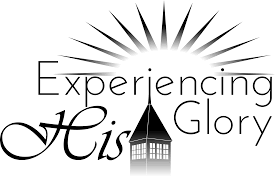 HBC Remembers the Past - Dedicates the FutureMessage             Missions             Ministry- For Revival          - For America        - For the Peace of IsraelI Would Have Pulled Him OutI would have pulled Joseph out. Out of that pit. Out of that prison. Out of that pain. And I would have cheated nations out of the one God would use to deliver them from famine.    I would have pulled David out. Out of Saul’s spearthrowing presence. Out of the caves he hid away in. Out of the pain of rejection. And I would have cheated Israel out of a God-hearted king.   I would have pulled Esther out. Out of being snatched from her only family. Out of being placed in a position she never asked for. Out of the path of a vicious, power hungry foe. And I would have cheated a people out of the woman God would use to save their very lives.    And I would have pulled Jesus off. Off of the cross. Off of the road that led to suffering and pain. Off of the path that would mean nakedness and beatings, nails and thorns. And I would have cheated the entire world out of a Savior. Out of salvation. Out of an eternity filled with no more suffering and no more pain.    And oh friend, I want to pull you out. I want to change your path. I want to stop your pain. But right now I know I would be wrong. I would be out of line. I would be cheating you and cheating the world out of so much good. Because God knows. He knows the good this pain will produce. He knows the beauty this hard will grow. He’s watching over you and keeping you even in the midst of this. And He’s promising you that you can trust Him. Even when it all feels like more than you can bear.    So instead of trying to pull you out, I’m lifting you up. I’m kneeling before the Father and I’m asking Him to give you strength. To give you hope. I’m asking Him to protect you and to move you when the time is right. I'm asking Him to help you stay prayerful and discerning. And I’m believing He’s going to use your life in powerful and beautiful ways.  Ways that will leave your heart grateful and humbly thankful for this road you’ve been on. Written by Kimberly Henderson - Proverbs 31 Ministries